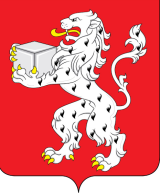 Администрация городского поселения – город ЭртильЭртильского муниципального районаВоронежской областиП О С Т А Н О В Л Е Н И Еот   21.10.2020г.  № 531                  г. ЭртильО внесении изменений в Устав муниципального казенного предприятия городского поселения – город ЭртильЭртильского муниципального района Воронежской области по благоустройству     В соответствии с Федеральным законом  от 06.10.2003г. №131-ФЗ «Об общих принципах организации местного самоуправления в Российской Федерации»,  Уставом городского поселения – город Эртиль, администрация городского поселения – город Эртиль Эртильского муниципального района Воронежской области постановляет:   1. Внести изменения в Устав муниципального казенного предприятия городского поселения – город Эртиль Эртильского муниципального района Воронежской области по благоустройству, утвержденный постановлением администрации городского поселения – город Эртиль  от 18.11.2009г. №307 «Об утверждении устава муниципального казенного предприятия городского поселения – город Эртиль Эртильского муниципального района Воронежской области по благоустройству» (приложение №1).    2. Настоящее  постановление опубликовать в сборнике муниципальных правовых актов городского поселения – город Эртиль Эртильского муниципального района Воронежской области «Муниципальный вестник»    3. Контроль за исполнением настоящего постановления оставляю за собой.Глава городского поселения –  город Эртиль      		                                                           А.В. ПрокудинПриложение 1к постановлению администрации городского поселения  - город Эртиль            от 21.10.2020 года № 531 Изменения в Устав муниципального казенного предприятия городского поселения – город Эртиль Эртильского муниципального района Воронежской области по благоустройству1. Статью 2 изложить в следующей редакции:«Статья 2. Предмет и цели деятельности Предприятия:2.1. Целями и предметом деятельности Предприятия являются, получение прибыли, благоустройство территории городского поселения – город Эртиль, а также обеспечение населения, учреждений, предприятий и организаций услугами, согласно видам деятельности. 2.2. Основной вид деятельности Предприятия:- деятельность по эксплуатации автомобильных дорог и автомагистралей: содержание и эксплуатацию автомагистралей, автомобильных дорог, в том числе проходящих по улицам населенных пунктов, а также иных проездов для автомобилей, имеющих твердое покрытие.2.3. Дополнительные виды деятельности:- деятельность автомобильного грузового транспорта;- все виды перевозок грузов автомобильным транспортом по автомобильным дорогам: массовых навалочных грузов, сельскохозяйственных грузов, грузов строительной отрасли, прочих грузов;- аренду грузовых автомобилей с водителем;-  подготовка строительной площадки;- расчистку территорий строительной площадки, выполнение земляных работ, включая: рытье котлованов, удаление мусора, выравнивание и планировку строительных площадок, работы по рытью траншей, удаление камней и т.д.;- дренаж строительной площадки;- расчистка территории строительной площадки;- производство земляных работ;-  подметание улиц и уборка снега;деятельность по чистке и уборке прочая, не включенная в другие группировки;- деятельность по благоустройству ландшафта - разборка и снос зданий.2.4. Право Предприятия осуществлять деятельность, на которую в соответствии с законодательством Российской Федерации требуется специальное разрешение-лицензия, возникает у Предприятия с момента ее получения или в указанный в ней срок и прекращается по истечении срока ее действия, если иное не установлено законодательством Российской Федерации